                                  ВНИМАНИЕ!             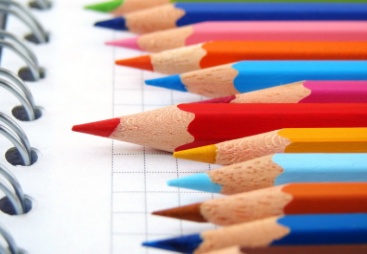 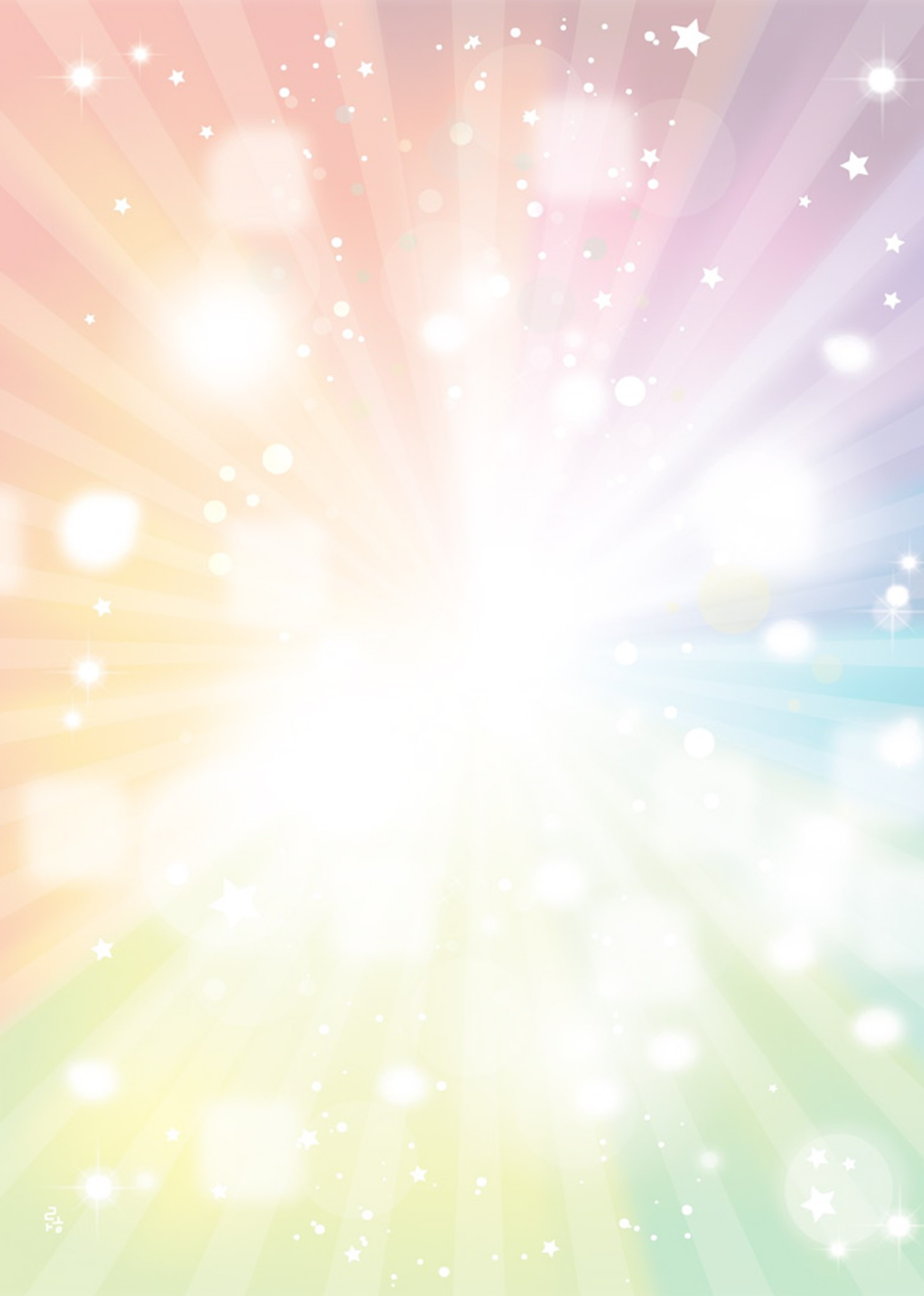                             СТАРТОВАЛ ИНТЕРНЕТ-КОНКУРС                            «ПРОФСОЮЗНЫЙ ОЧЕРК»Что? Интернет-конкурс.Где? На сайте Ставропольской краевой организации профсоюза работников народного образования и науки РФ.Когда?Сейчас и до 30 сентября!Стоп – голосование 30 сентября, награждение победителей в День учителя! Кто?Участники конкурса – внештатные корреспонденты районных, городских организаций Профсоюза.Как?Проголосовать за понравившуюся статью с одного адреса можно только раз в сутки, максимальное признание - 5 звезд.Зачем?Поддержать престиж Вашей организации, обрести признание всего края! А самым талантливым и креативным победителям получить заслуженные призы!Чей? 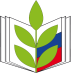 Организатор конкурса – Ставропольская краевая организация профсоюза работников народного образования и науки РФ.Почему?Скоро День учителя! Нам очень хочется, чтобы Вы побольше узнали о работе  краевой, местных  организаций. И в дальнейшем присылали нам свои статьи, очерки, эссе о профсоюзных мероприятиях!Что еще надо знать?               В год молодежи победителей ждут особенные призы!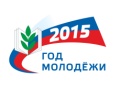 Только три внештатных корреспондента смогут стать                лауреатами конкурса.Времени осталось совсем мало!